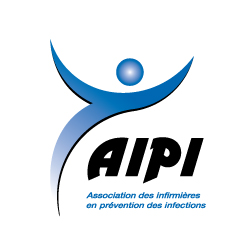 Annexe 3DEMANDE D’AIDE FINANCIÈRE POUR ASSISTER : 	AUX journÉès scientifiques (JS) de L’AIPI (voir critères d’admissibilité # 2) 	À DES COLLOQUES, CONGRÈS OU AUTRES ACTIVITÉS DE FORMATION PROVINCIAL (excluant les Journées Scientifiques (JS) de l’AIPI) ou international traitant de PrÉvention des InfectionsFORMULAIRE DE MISE EN CANDIDATUREcoordonnees professionnelles (SVP, veuillez compléter toutes les sections)DESCRIPTION DE L’ÉVÉNEMENTDESCRIPTION DE LA DEMANDE, MOTIVATIONS ET OBJECTIFSNom :Prénom :       Prénom :       Prénom :       Titre d’emploi :No membre AIPI :     	No membre AIPI :     	Type d’institution : CIUSSS / CISSS CHU CHU Hôpital Hôpital Centre de réadaptation Centre d’hébergement Centre d’hébergement Autre:       Autre:      Établissement :Installations:      Installations:      Adresse professionnel:Ville :      Ville :      Province :Code postal :      Code postal :      Téléphone :Télécopieur :      Télécopieur :      Adresse courriel :criteres d’admissibilitécriteres d’admissibilitécriteres d’admissibilitécriteres d’admissibilitécriteres d’admissibilitécriteres d’admissibilité1. Êtes-vous membre de l’AIPI depuis les 24 derniers  mois ?	1. Êtes-vous membre de l’AIPI depuis les 24 derniers  mois ?	1. Êtes-vous membre de l’AIPI depuis les 24 derniers  mois ?	1. Êtes-vous membre de l’AIPI depuis les 24 derniers  mois ?	1. Êtes-vous membre de l’AIPI depuis les 24 derniers  mois ?	  OUI      NON2. Pour les JS de l’AIPI, êtes-vous membre depuis les 12 derniers  mois ?2. Pour les JS de l’AIPI, êtes-vous membre depuis les 12 derniers  mois ?2. Pour les JS de l’AIPI, êtes-vous membre depuis les 12 derniers  mois ?2. Pour les JS de l’AIPI, êtes-vous membre depuis les 12 derniers  mois ?2. Pour les JS de l’AIPI, êtes-vous membre depuis les 12 derniers  mois ?  OUI      NON3. Avez-vous reçu une bourse de formation de l’AIPI au cours des 24 derniers mois ? 3. Avez-vous reçu une bourse de formation de l’AIPI au cours des 24 derniers mois ? 3. Avez-vous reçu une bourse de formation de l’AIPI au cours des 24 derniers mois ? 3. Avez-vous reçu une bourse de formation de l’AIPI au cours des 24 derniers mois ? 3. Avez-vous reçu une bourse de formation de l’AIPI au cours des 24 derniers mois ?   OUI      NONQuestion :Question :Question :Question :Question :Je suis intéressé à présenter dans l’année suivant la réception de la bourse une proposition de conférence pour le congrès annuel de l’AIPIJe suis intéressé à présenter dans l’année suivant la réception de la bourse une proposition de conférence pour le congrès annuel de l’AIPIJe suis intéressé à présenter dans l’année suivant la réception de la bourse une proposition de conférence pour le congrès annuel de l’AIPIJe suis intéressé à présenter dans l’année suivant la réception de la bourse une proposition de conférence pour le congrès annuel de l’AIPIJe suis intéressé à présenter dans l’année suivant la réception de la bourse une proposition de conférence pour le congrès annuel de l’AIPI  OUI      NON    PossiblementSignature : ______________________________________ 	Date :_____________________Signature : ______________________________________ 	Date :_____________________Signature : ______________________________________ 	Date :_____________________Signature : ______________________________________ 	Date :_____________________Signature : ______________________________________ 	Date :_____________________Signature : ______________________________________ 	Date :_____________________Décrivez brièvement l’événement ou l’activité de formation qui fait l’objet de cette demande de bourse :Date :      					Endroit :      Décrivez brièvement quelles sont vos motivations et les objectifs que vous souhaitez atteindre en assistant à cet événement :FORMATION PROFESSIONNELLE ET RÉALISATIONS :Veuillez joindre votre curriculum vitae incluant une liste de vos réalisations professionnelles (rédaction d’articles scientifiques, présentations orales ou par affiches, comité externe, etc.)Espace réservé au comité d’attribution des boursesDate de réception : 